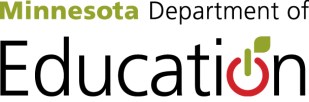 SUPPLEMENTAL INFORMATION  EARLY LEARNING SCHOLARSHIP SUPPLEMENTAL INFORMATION: APPLICATION FOR PATHWAY I - EARLY LEARNING SCHOLARSHIPS WHAT IS AN EARLY LEARNING SCHOLARSHIP? A Pathway I - Early Learning Scholarship can help you pay for high-quality child care and early education to help your child get ready for school.  The scholarship money will be paid directly to the child care or early education program of your choice.  A scholarship may be used at a program participating in Parent Aware, which is a rating tool to help parents select high-quality child care and early education programs. For more information about Parent Aware, go to http://www.parentawareratings.org.  WHERE CAN MY CHILD USE A SCHOLARSHIP? You may use your Pathway I - Early Learning Scholarship at any eligible child care or early education program in Minnesota participating in Parent Aware. You do not have to choose a program when you apply for a scholarship. If you need help choosing a program, please contact your scholarship Regional Administrator listed below. If your child is currently attending a program but you would like to explore other options, they can help you with this as well. Scholarship amounts are based on the Parent Aware rating level of the program you choose. The chart below shows the scholarship amount based on the rating level:  Effective July 1, 2016, programs must have a Parent Aware rating of 3 or 4 stars to be eligible to receive scholarships.  HOW DO I APPLY? To apply for a Pathway I - Early Learning Scholarship for your child, follow these steps: □ Complete the information on pages 1-4. Information that is required is marked with an asterisk.   □ Read and sign the program agreement and consent to release information on pages 5-6. □ Mail the completed application (pages 1-6) to the Regional Administrator in your area. IS MY CHILD ELIGIBLE?  	 To qualify for a Pathway I - Early Learning Scholarship, you must be the parent, legal guardian or agency worker of the child/ren and your family must meet the following requirements:  LOCATION You must have a Minnesota address in order to be eligible for scholarships.  INCOME •< OR > □ Your family’s income is equal to or less than 185% of the federal poverty level in the current calendar year. The chart below based on FY2015 poverty guidelines published in the Federal Register on January 22, 2015: For family units of more than eight members, add $7,696 for each additional member.  	*See Family Size of 9 as an example. 	 CHILD You must be the parent, legal guardian or agency worker and the family must have:  □ A child who is age three or four by September 1, 2015, and who is not yet eligible for kindergarten. OR □ A parent under the age of 21, who is pursuing a high school or general education equivalency diploma (GED), and who has a child age birth through age two. You must provide written proof that you are pursuing a high school diploma or GED.  Written proof means a copy of an official letter (on letterhead) from the organization (on their letterhead) you are currently attending. □ A younger sibling may be eligible for a scholarship if they attend the same program as their three or fouryear old sibling that has a scholarship as long as funds are available. (“Sibling” is defined as a child who shares one or both parents through blood, marriage or adoption, including siblings as defined by the child’s tribal code or custom.) CHECKLIST TO SUBMIT YOUR APPLICATION Review the checklist below to make sure you have everything you need for your application:   □ Completed all required areas of the scholarship application. The sections marked with an asterisk (*) are required. All other information is optional.  □ Staple all supporting documents to the back of the scholarship application. Supporting documents include: o Income verification:  Proof of child’s participation in a program listed on page 3.  OR Proof of income.  o If you are under 21 and requesting a scholarship for a child ages birth through age two:  Written proof that you are pursuing a high school diploma or GED – Copy of an official letter (on letterhead) from the organization you are currently attending.  □ Carefully read the Agreement and Consent section, including the agreement to comply with program requirements, consent to release information, and to participate in the evaluation. □ Carefully read the Tennessen Warning. □ Initial, sign and date the scholarship application.  □ Double check your scholarship application. Missing items may cause a delay. Keep a copy of the scholarship application and attachments for your own records.  □ For children in foster care, the foster care agency worker must sign the application and indicate the resident school district for the child or children in the family.  SUBMIT YOUR APPLICATION Mail or bring the completed application and all other required documents to the Regional Administrator at the location listed below. Faxed or emailed applications will not be considered for a scholarship.  The Regional Administrator will send you a letter to let you know if your child or children qualify for a Pathway I Early Learning Scholarship. If you have questions, contact the Regional Administrator. REGIONAL ADMINISTRATOR 	 DATA SHARING CONSENT To approve your application and process your scholarship, we must share certain information you provide to us with other entities: All entities are bound by Minnesota’s data practices and privacy laws when working with any information shared through this program.  Information to be released does not include supporting documents attached to application. Required Consent: I do not have to consent to this sharing of my information, but if I choose not to, I understand that my child/children will not be able to participate in the Pathway I - Early Learning Scholarship Program.  Optional Consent: Refusal to consent to participate in the evaluation does not impact my eligibility to receive a Pathway I - Early Learning Scholarship. Supplemental Information for Pathway I - Early Learning Scholarships (July 1, 2015 - June 30, 2016) Page 4 Parent Aware Program Rating Level Scholarship Award Four-Star Parent Aware Rating Up to $7,500 per child Three-Star Parent Aware Rating Up to $5,000 per child One or Two-Star Parent Aware Rating Up to $4,000 per child Signed up for Parent Aware, but has not received a Star Rating  Up to $3,000 per child You must provide proof that:   □ Your child currently participates in one of the following programs: Minnesota Family Investment Program (MFIP)  Child Care Assistance Program (CCAP) 	• Free and Reduced-Price Lunch Program (FRLP) 	• Child and Adult Care Food Program (CACFP) 	• 	 	Food Distribution Program on Indian reservations  	 Food Support (SNAP) Head Start Foster Care Family Size Gross Income Family Size Gross Income 2 $29,471 6 $60,525 3 $37,167 7 $67,951 4 $44,863 8 $75,647 5 $52,559 9* $83,343 Who What Why Required/ Optional Child care / early education program where child is enrolled. Child’s name, address, demographic, parent education, and income information from application, eligibility for and the amount of any Early Learning Scholarship awarded. To allow the scholarship to be paid to a child care or early education program on child’s behalf. Required Consent Child’s local school district Child’s name, address, date of birth, gender, as well as parent/ guardian’s name & address as listed on application. To assign child a unique Statewide Student Identification (SSID) number that will be used by the Regional Administrator and the Minnesota Department of Education (MDE) to identify child and validate scholarship payments. Required Consent Minnesota Department of Education (MDE) Child’s name, address, demographic, parent education, and income information from scholarship application, child’s eligibility for and amount of Early Learning Scholarship award, Parent-Aware rated program where child is enrolled, child’s SSID number, and compliance with program requirements. To determine child’s eligibility for Pathway I - Early Learning Scholarship and to manage statewide scholarship program. Required Consent Scholarship Program Evaluator Information from child’s Pathway I - Early Learning Scholarship application, child’s eligibility for and the amount of Early Learning Scholarship award, and the program where child is enrolled. (No public report will include specific identifying information about any individual child.) To analyze how scholarship funds are spent, how families are informed about the scholarship program, and the program’s impact on child development or school readiness. Optional Consent 